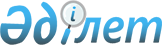 Об организации социальных рабочих мест в Ерейментауском районе на 2012 год
					
			Утративший силу
			
			
		
					Постановление акимата Ерейментауского района Акмолинской области от 6 марта 2012 года № А-3/153. Зарегистрировано Управлением юстиции Ерейментауского района Акмолинской области 20 марта 2012 года № 1-9-190. Утратило силу - постановлением акимата Ерейментауского района Акмолинской области от 29 мая 2012 года № А-5/312      Сноска. Утратило силу - постановлением акимата Ерейментауского района Акмолинской области от 29.05.2012 № А-5/312      Примечание РЦПИ:

      В тексте сохранена авторская орфография и пунктуация.



      В соответствии с Законами Республики Казахстан от 23 января 2001 года «О местном государственном управлении и самоуправлении в Республике Казахстан», от 23 января 2001 года «О занятости населения», постановлением Правительства Республики Казахстан от 19 июня 2001 года № 836 «О мерах по реализации Закона Республики Казахстан от 23 января 2001 года «О занятости населения»,постановлением Правительства Республики Казахстан от 31 марта 2011 года № 316 «Об утверждении Программы занятость 2020», постановлением Правительства Республики Казахстан от 18 июля 2011 года № 815 «Об утверждении Правил организации и финансирования обучения, содействия в трудоустройстве лиц, участвующих в активных мерах содействия занятости, и предоставления им мер государственной поддержке» в целях трудоустройства граждан, отнесенных к целевым группам населения, акимат Ерейментауского района ПОСТАНОВЛЯЕТ:



      1. Организовать социальные рабочие места в Ерейментауском районе на 2012 год.



      2. Утвердить перечень работодателей, организующих социальные рабочие места в Ерейментауском районе:

      финансируемых из республиканского бюджета, согласно приложения 1;

      финансируемых из районного бюджета, согласно приложения 2.



      3. Контроль за исполнением данного постановления возложить на заместителя акима района С.К. Кушкунбаева.



      4. Настоящее постановление вступает в силу со дня государственной регистрации в Департаменте юстиции Акмолинской области и вводится в действие со дня официального опубликования.      Аким Ерейментауского района                Л. Дюсенов

Приложение 1

Утверждено

Постановлением акимата

Ерейментауского района

от 6 марта 2012 года

№ а-3/153 Перечень работодателей, организующих социальные рабочие места в соответствии с потребностью регионального рынка труда в Ерейментауском районе на 2012 год финансируемых из местного бюджета

Приложение 2

к постановлению акимата

от 6 марта 2012 г.

№ а-3/153 Перечень работодателей, организующих социальные рабочие в Ерейментауском районе на 2012 год финансируемых из республиканского бюджета
					© 2012. РГП на ПХВ «Институт законодательства и правовой информации Республики Казахстан» Министерства юстиции Республики Казахстан
				Наименование работодателейПрофессия (специальность)Количество организуемых социальных рабочих местРазмер месячной заработной платыПродолжительность работы в месяцахРазмер месячной заработной платы, который будет компенсироваться из средств местного бюджета (тенге)1Коммунальное государственное предприятие на праве хозяйственного ведения «Теплосервис» при акимате Ерейментауского районаРабочий417 43968719,52Индивидуальный предприниматель «Ербатырова»Швея217 43968719,53Товарищество с ограниченной ответственностью «Торгай»Повар117 43968719,53Товарищество с ограниченной ответственностью «Торгай»Скотник217 43968719,53Товарищество с ограниченной ответственностью «Торгай»Тракторист317 43968719,53Товарищество с ограниченной ответственностью «Торгай»Строитель417 43968719,53Товарищество с ограниченной ответственностью «Торгай»Сварщик117 43968719,54Индивидуальный предприниматель «Шулыгина»Швея217 43968719,55Товарищество с ограниченной ответственностью «ЕвАльянс»Помощник столяра217 43968719,55Товарищество с ограниченной ответственностью «ЕвАльянс»Сторож117 43968719,55Товарищество с ограниченной ответственностью «ЕвАльянс»Рабочий417 43968719,56Товарищество с ограниченной ответственностью «Акдым-1»Рабочий617 43948719,57Крестьянское хозяйство «Артемида»Рабочий217 43948719,58Индивидуальный предприниматель «Сырымбетова Г.С.»Продавец317 43968719,58Индивидуальный предприниматель «Сырымбетова Г.С.»Дизайнер18Индивидуальный предприниматель «Сырымбетова Г.С.»Сервис-инженер19Товарищество с ограниченной ответственностью «Алиби-Павловка»Тракторист1017 43968719,59Товарищество с ограниченной ответственностью «Алиби-Павловка»Рабочий617 43968719,59Товарищество с ограниченной ответственностью «Алиби-Павловка»Сварщик117 43968719,5№п/пНаименование работодателяНаименование профессийКоличество

организуемых социальных рабочих

мест1Индивидуальный предприниматель «Карасенц С.Г.»Юрист11Индивидуальный предприниматель «Карасенц С.Г.»Продавец21Индивидуальный предприниматель «Карасенц С.Г.»Слесарь12Индивидуальный предприниматель «Канарев»Продавец22Индивидуальный предприниматель «Канарев»Водитель13Индивидуальный предприниматель «Оспанов Е.Е.»Технолог14Товарищество с ограниченной ответственностью «Ер - Тулпар»Строители44Товарищество с ограниченной ответственностью «Ер - Тулпар»Бухгалтер14Товарищество с ограниченной ответственностью «Ер - Тулпар»Водитель15Индивидуальный предприниматель «Харин»Плотник – столяр26Индивидуальныйпредприниматель «Махорина»Пекарь27Товарищесство с ограниченной отвественностью «Агро-комплекс Енбек»Тракторист27Товарищесство с ограниченной отвественностью «Агро-комплекс Енбек»Водитель17Товарищесство с ограниченной отвественностью «Агро-комплекс Енбек»Помощник бухгалтера17Товарищесство с ограниченной отвественностью «Агро-комплекс Енбек»Слесарь18Индивидуальный предприниматель «Сырымбетов»Продавец – кассир- консультант18Индивидуальный предприниматель «Сырымбетов»Дизайнер18Индивидуальный предприниматель «Сырымбетов»Сервис – инженер по ремонту комьютеров и оргтехники18Индивидуальный предприниматель «Сырымбетов»Продавец18Индивидуальный предприниматель «Сырымбетов»Продавец19Индивидуальный предприниматель «Исаева»Закройщица19Индивидуальный предприниматель «Исаева»Швея110Индивидуальный предприниматель «Хадарковский»Водитель210Индивидуальный предприниматель «Хадарковский»Тракторист210Индивидуальный предприниматель «Хадарковский»Продавец210Индивидуальный предприниматель «Хадарковский»Повар – кондитер110Индивидуальный предприниматель «Хадарковский»Помощник повара-кондитера111Товарищество с ограниченной «КТ Ерейментау-Агро»Помощник экономиста112Товарищество с ограниченной отвественностью «ЮрМедиа»Делопроизводитель112Товарищество с ограниченной отвественностью «ЮрМедиа»Бухгалтер113Индивидуальный предприниматель «Сергиенко В.В.»Газоэлектросварщик214Индивидуальный предприниматель «Утепов»Помощник повара114Индивидуальный предприниматель «Утепов»Повар115Индивидуальный предприниматель «Ербатырова»Швея115Товарищество с ограниченной отвественностью «МуСаИмпэкс»Электросварщик215Товарищество с ограниченной отвественностью «МуСаИмпэкс»Электрик экскаватора415Товарищество с ограниченной отвественностью «МуСаИмпэкс»Машинист карьерно-гусеничного эксковатора215Товарищество с ограниченной отвественностью «МуСаИмпэкс»Водитель215Товарищество с ограниченной отвественностью «МуСаИмпэкс»Булдозерист116Индивидуальный предприниматель «Шулыгина»Швея217Крестьянское хозяйство «ГЕЯ»Механизатор317Крестьянское хозяйство «ГЕЯ»Водитель118Индивидуальный предприниматель «Калиев»Повар218Индивидуальный предприниматель «Калиев»Водитель218Индивидуальный предприниматель «Калиев»Пекарь318Индивидуальный предприниматель «Калиев»Истопник в пекарню119Индивидуальный предприниматель «УютСтрой»Сантехник1019Индивидуальный предприниматель «УютСтрой»Штукатур – маляр1019Индивидуальный предприниматель «УютСтрой»Строитель – отделочник1019Индивидуальный предприниматель «УютСтрой»Сварщик1019Индивидуальный предприниматель «УютСтрой»Электрик1020Индивидуальный предприниматель «Мандаев»Повар220Индивидуальный предприниматель «Мандаев»Помощник повара320Индивидуальный предприниматель «Мандаев»Водитель120Индивидуальный предприниматель «Мандаев»Строитель – каменщик220Индивидуальный предприниматель «Мандаев»Сварщик120Индивидуальный предприниматель «Мандаев»Строитель - отделочник2Размер средней месячной заработной платы, тенгеПродолжительность работ(месяцев)Размер компенсаций в тенге (первые шесть месяцев 50 %)Размер компенсаций в тенге (последующие три месяца 30%)Размер компенсаций в тенге (последние три месяца 15%)50 0001225 00015 0007 50050 0001225 00015 0007 50050 0001225 00015 0007 50052 0001226 00015 6007 80052 0001226 00015 6007 80045 0001222 50013 5006 75052 0001226 00015 6007 80052 0001226 00015 6007 80052 0001226 00015 6007 80052 0001226 00015 6007 80018 000129 0002 7001 35040 0001220 00012 0007 00035 000 1217 50010 5005 25035 0001217 50010 5005 25035 0001217 50010 5005 25050 0001226 00015 6007 80040 0001220 00012 0007 00040 0001220 00012 0007 00030 0001215 0009 0004 50030 0001215 0009 0004 50020 0001210 0006 0003 00020 0001210 0006 0003 00052 0001226 00015 6007 80052 0001226 00015 6007 80040 0001220 00012 0007 00040 0001220 00012 0007 00032 0001216 0009 6004 80035 0001217 50010 5005 25032 0001216 0009 6004 80032 0001216 0009 6004 80052 0001226 00015 6007 80040 0001220 00012 0007 00045 0001222 50013 5006 75020 0001210 0006 0003 00025 0001212 5007 5003 75028 0001214 0008 4004 20040 0001220 00012 0007 00040 0001220 00012 0007 00030 0001215 0009 0004 50052 0001226 00015 6007 80052 0001226 00015 6007 80052 0001226 00015 6007 80035 0001217 50010 5005 25030 0001215 0009 0004 50035 0001217 50010 5005 25045 0001222 50013 5006 75052 0001226 00015 6007 80052 0001226 00015 6007 80052 0001226 00015 6007 80052 0001226 00015 6007 80052 0001226 00015 6007 80052 0001226 00015 6007 80052 0001226 00015 6007 80045 0001222 50013 5006 75050 0001225 00015 000 7 50052 0001226 00015 6007 80052 0001226 00015 6007 800